ПРИНЯТО                                                                                                                                                                           УТВЕРЖДЕНО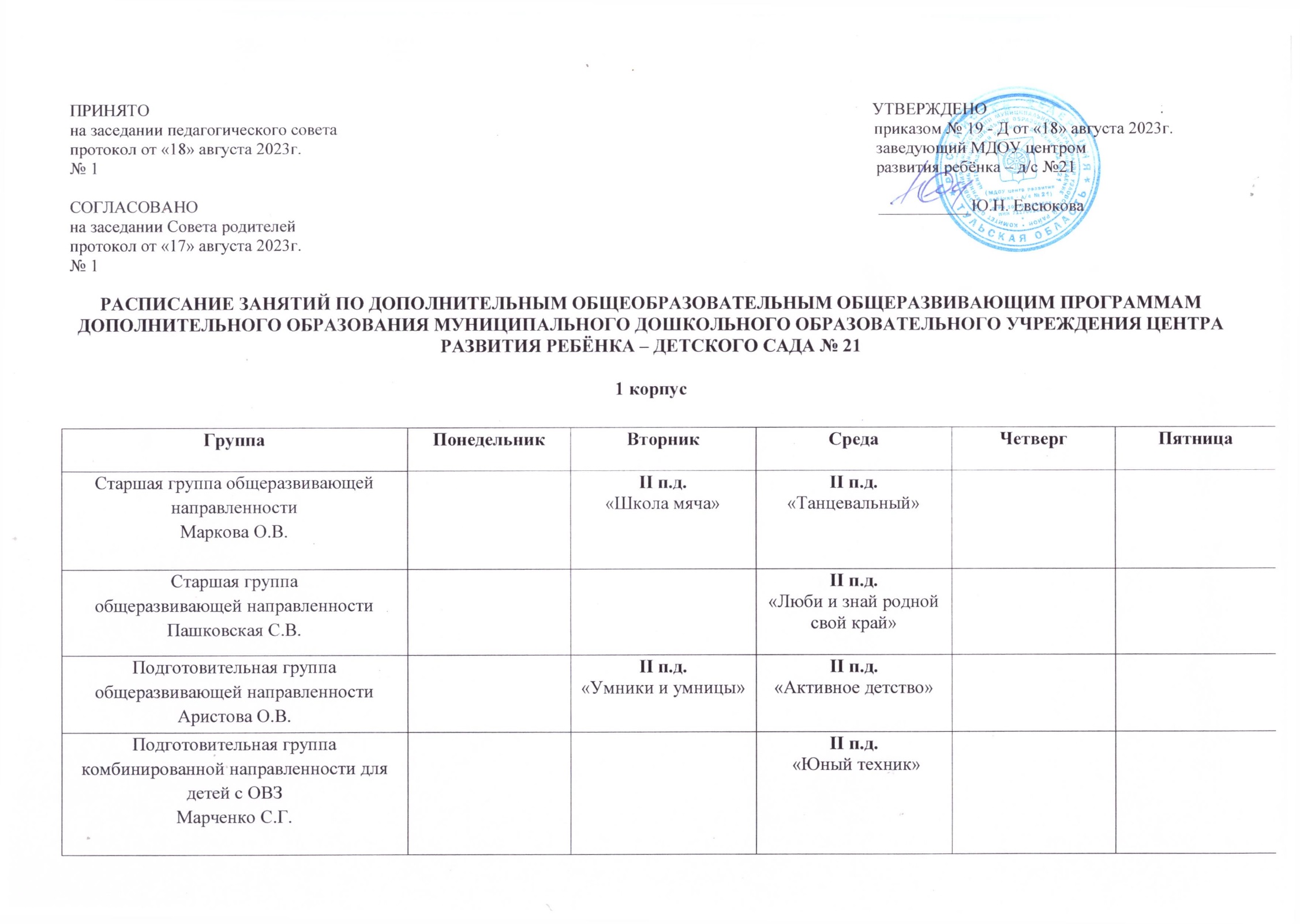 на заседании педагогического совета                                                                                                                               приказом № 19 - Д от «18» августа 2023г.  протокол от «18» августа 2023г.                                                                                                                                        заведующий МДОУ центром№ 1                                                                                                                                                                                        развития ребёнка – д/с №21СОГЛАСОВАНО                                                                                                                                                                 ___________Ю.Н. Евсюкована заседании Совета родителейпротокол от «17» августа 2023г.  № 1РАСПИСАНИЕ ЗАНЯТИЙ ПО ДОПОЛНИТЕЛЬНЫМ ОБЩЕОБРАЗОВАТЕЛЬНЫМ ОБЩЕРАЗВИВАЮЩИМ ПРОГРАММАМ ДОПОЛНИТЕЛЬНОГО ОБРАЗОВАНИЯ МУНИЦИПАЛЬНОГО ДОШКОЛЬНОГО ОБРАЗОВАТЕЛЬНОГО УЧРЕЖДЕНИЯ ЦЕНТРА РАЗВИТИЯ РЕБЁНКА – ДЕТСКОГО САДА № 211 корпусКорпус 2ГруппаПонедельникВторникСредаЧетвергПятницаСтаршая группа общеразвивающей направленности Маркова О.В.II п.д.«Школа мяча»II п.д.«Танцевальный»Старшая группа общеразвивающей направленности Пашковская С.В.II п.д.«Люби и знай родной свой край» Подготовительная группа общеразвивающей направленностиАристова О.В.II п.д.«Умники и умницы» II п.д.«Активное детство»Подготовительная группа комбинированной направленности для детей с ОВЗМарченко С.Г.II п.д.  «Юный техник»ГруппаПонедельникВторникСредаЧетвергПятницаПодготовительная группа компенсирующей направленности для детей с ТНРСедюк Е.В.II п.д.Кружок «Книжная страна»Подготовительная группа компенсирующей направленности для детей с ЗПРФилатова Т.В.II п.д.Кружок «АБВГДЕЙка»